Appendix Figure 1. Distribution of C-reactive protein values.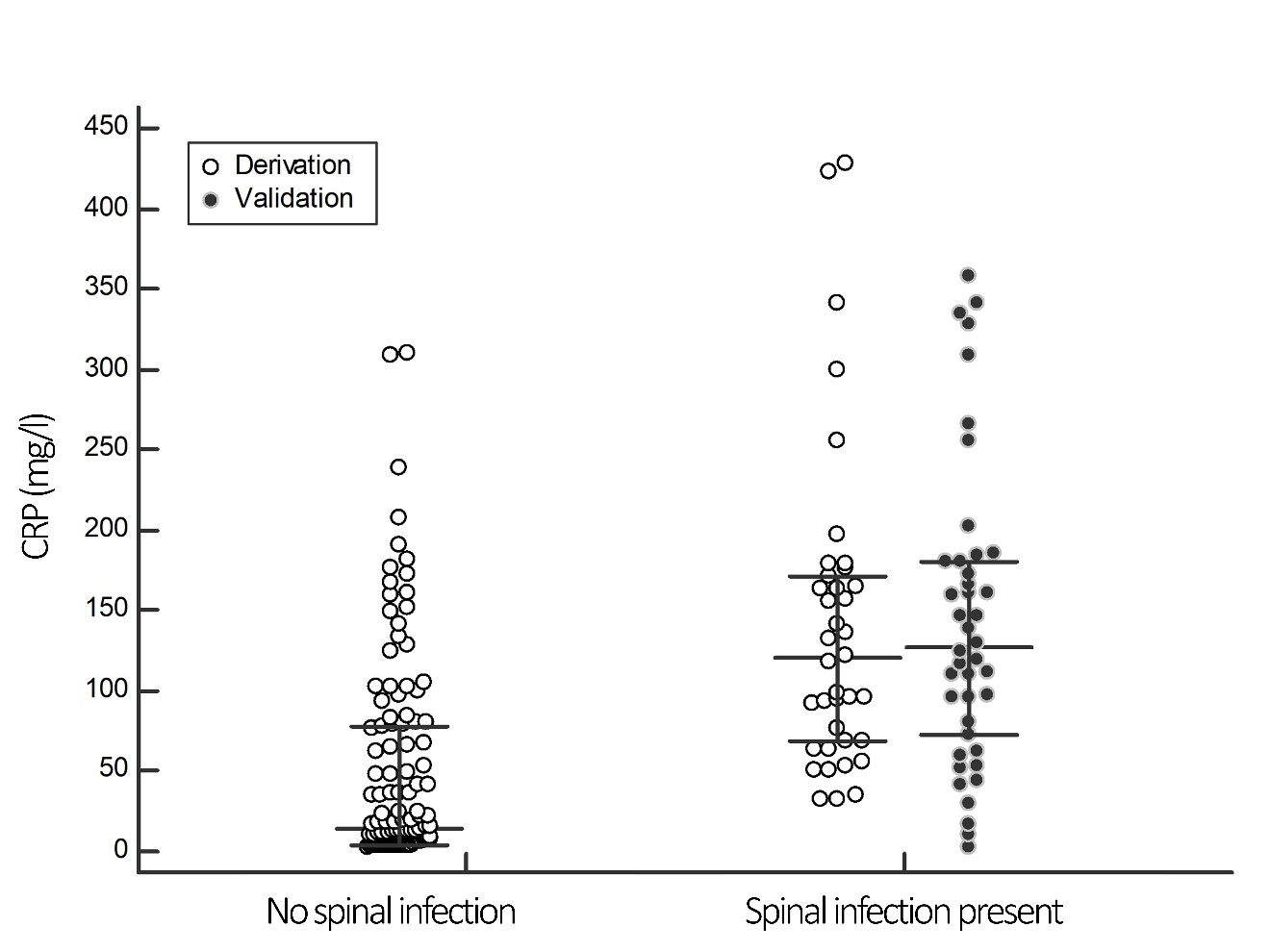 * Long horizontal bars represent medians for each group and vertical lines represent the interquartile range.Appendix Figure 2. Sensitivity of C-reactive protein cut-off values from 0 to 100 mg/l.